March, 2022 Version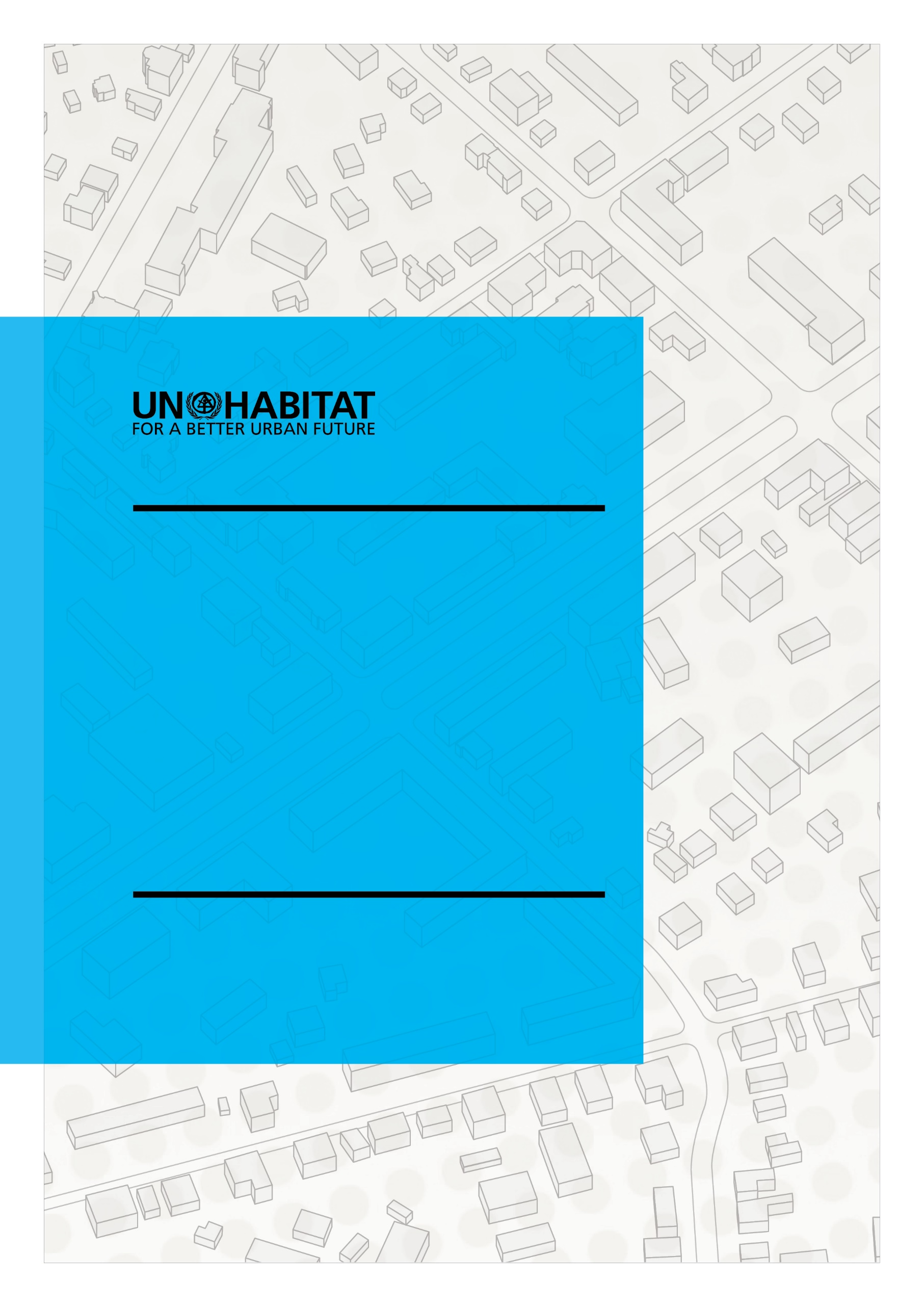 PRC PROJECT DOCUMENT TEMPLATE   PROJECT/PROGRAMME TITLE:   PRC PROJECT STAGE: CONCEPT or FULL PROJECT (Choose one)							Project Document For Concept Notes: please complete sections 1,2,3,4, and attach Theory of Change & ESSS Screening reportFor Project Documents: please complete all the sections below and attach all the required annexesProject SummaryPreambleThe Project Summary section captures all essential information of UN-Habitat projects. Some if this information is mandatory in IPMR, some additional critical information will be stored outside IPMR. This allows a bird’s eye view during the approval process, allows to identify the linkages with UN-Habitat instruments (ex. Strategic Plan, Work Programme and Budget, Results Framework, ESSS, etc.) and contributes to our capacity to analyse UN-Habitat’s portfolio against our Strategic Plan.The Project Summary section must be completed for any project, even when using the donor’s template.IMPORTANT NOTE: the sections highlighted in blue are part of the sections required in IPMR. Project InformationLinks to the SDGsTag & rank each Outcome against the SDG, at target level. The full list of SDGs & their targets can be found here(Please copy and paste the tables for the additional outcomes, if any)Links to the New Urban AgendaPlease copy below the paragraphs of the NUA your project is linking to. The New Urban Agenda is accessible here.In the New Urban Agenda Illustrated Handbook, the NUA paragraphs are being referred to by theme.Link to the Strategic Plan 2020 - 2023Rank each Project Outcome against Subprogramme outcomes.The List of Subprogramme Outcomes can be found here (summary on page 82).0 = no contribution 1 = primary outcome (direct contribution), 2 = secondary outcome (indirect, partial contribution)The planned budget distribution should be rounded up to 5% focusing on the main subprogrammes.Cross-cutting thematic areas & Social inclusion issues (several options possible) Human Rights    Gender     Children, Youth and Older persons	 Disability Resilience   	     Safety	Related UNH Communities of practice (several options possible) CoP Land, Housing and Shelter  	CoP Human rights & Social Inclusion   CoP Urban Basic Services 		 CoP Planning, Finance and Economy CoP Climate Change			 CoP Policy, Legislation & GovernanceESSS OverviewRisk category of the projectPlease select below what is the risk category resulting from the ESSS Screening Report. Please nsure to open this document on the app. Overview of the ESSS Principles on which the project might have an impact P1: Labour and working conditions  		  P2: Zero-carbon development, Pollution prevention and resource efficiency P3: Climate Change, community health, safety and security	  P4: Displacement and involuntary resettlement P5: Biodiversity conservation and sustainable management of living natural resources P6: Indigenous people			  P7: Cultural Heritage P8: Compliance with law Results Framework: Relevant indicators to be monitoredSelect the section of the Results Framework (RF) in the first column and complete the indicators in the second column. Core indicators are highlighted in the Results Framework here .Links to UN-Habitat’s Annual Work programmes and BudgetPlease, complete the deliverables that the project will cover, as described in UN-Habitat’s Work programme and Budget for the relevant years.Alignment with UN reformBasic Project informationExecutive summary of the project (Description, Approach and Main Expected Accomplishment)Full project documentIMPORTANT NOTE – sections/fields highlighted in blue are part of the sections in IPMRProblem and Situation Analysis Identifies key problems (of the target groups and final beneficiaries), constraints, opportunities and risks, which determine cause and effect relationships.Problem/situation analysis should include gender, youth and human right situationStakeholder analysis and capacity assessment Capacity assessment of relevant stakeholders – Provide a short summary of government
agency/legal environment in which the project operates, as well as resource capacity of
Government/other actors.Stakeholders include: Agencies, organizations, groups, or individuals who have a direct or
indirect interest in the intervention or its evaluation.Lesson Learned (Link to Evaluation report data base) Project Implementation methodology/strategyIMPORTANT NOTE – sections/fields highlighted in blue are part of the sections in IPMRPlease find here the link to the Catalog of services, providing the normative tools available.Detailed step-by-step description of how Project will be Implemented Logical framework Stakeholders (Internal, External and Others) Agencies, organisations, groups or individuals who have a direct or indirect interest in the intervention or its evaluation. Strategic alignment / Relevance to the UN Agency Social Inclusion Issues, Cross Cutting Thematic Areas, Environmental and Social SafeguardsIMPORTANT NOTE – sections/fields highlighted in blue are part of the sections in IPMRAt the Concept Note stage, the Screening Report should be attached.At the ProDoc stage, the Screening Report and Scoping Report should be attached.More info on the ESSS as well as templates for the Screening and Scoping Report can be found here. Social Inclusion IssuesHuman RightsDescribe the issue identified in the projectIdentify risks and impacts – overview (the details are provided in the Screening report)Marker: Management of the risks (methodology & monitoring)GenderPlease find the policy hereDescribe the issue in the projectIdentify risks and impacts – overview (the details are provided in the Screening report)Management of the risks (methodology & monitoring)Children, Youth and Older PersonsDescribe the issue in the projectIdentify risks and impacts – overview (the details are provided in the Screening report)Management of the risks (methodology & monitoring)DisabilityDescribe the issue in the projectIdentify risks and impacts – overview (the details are provided in the Screening report)Management of the risks (methodology & monitoring)Cross-Cutting Thematic AreasResilienceMarker: SafetyESSS PrinciplesThis section describes the ESSS principles that were triggered during the completion of the Screening (project concept note) and Scoping (project proposal) Report from the 9 principles listed in the ESSS 3.0. Please refer to the ESSS Screening or Scoping Report for further details.Project Management IMPORTANT NOTE – sections/fields highlighted in blue are part of the sections in IPMRDetailed Project Annual WorkplanCoordination arrangements (with internal and external stakeholders)Any formal or informal arrangements that the project is entering into with relevant stakeholders in order to ensure progress toward the project objective.Governance arrangementsFormal arrangements with national counterparts, end beneficiaries, funding partners to provide overall guidance for project implementation.Resource Mobilization Please find UNH Resource Mobilization Strategy hereSustainability and exit StrategyPlease describe below the mechanisms in place to ensure that the gains from the project are sustainable even after the project is completed.Project Replication and Scaling upRisk Management (Including Risk Analysis table)Please describe here the measures in place to manage the risks identified in the logframe.Monitoring Plan and Reporting StrategyThe plan should describe the methodology used to monitor the indicated in the logframe.Please find here the UNH Results Based Management PolicyBudget and staffing tableEvaluationIMPORTANT NOTE – sections/fields highlighted in blue are part of the sections in IPMREvaluation Plan Please find here UNH Evaluation Policy and UNH Evaluation Manual hereAdvocacy, Communication and Outreach plan Please find the Donor Visibility Guideline hereKnowledge Management and lessons learned InnovationPlease, find here the guidance note on Fostering Innovation in urban programmes and projectsCapacity Building (link with UN-Habitat’s Capacity Building Strategy)Please find here the CB strategy as well as the...Project TeamChecklists of Documents to be SubmittedThis template should be attached as a Word document.All the annexes should be uploaded or attached as pdf, with the exception of Annex D and the ESSS reports. Checklist of documents to be submitted to the PRC Working Group at Concept Note stage: Current template – with sections 1,2,3 & 4 completed ESSS Screening Report – completed Annex 1a: Project Team's response to recommendations made during CONCEPT co-creation –signed by team leader  Theory of Change (no Template)Checklist of documents to be submitted to the PRC Working Group at full Prodoc stage: Current Project template – with all the sections completed Theory of Change (no Template) Project budget (use UN-Habitat budget template) Detailed Project Annual WorkPlan Staffing table (No template-guidance from MACS) Staff Terms of Reference  (No template-to be created by project teams)	  Annex 1b: Response to PRC recommendations at Concept – signed by team leader Annex D: Project Submission Checklist – signed by team leader, PMO, submitting branch leader or regional representative, chief of Urban Practices Branch or Regional Programme Division, and chief of Programme Development Branch ESSS Screening Report – reviewed and endorsed ESSS Scoping Report – completed (if project risk falls under categories A, B1, B2, or C) ESIA report – completed (if project is high risk A or B1) OR ESAP (project low risk B2, C & E)	(for projects in category D, no ESIA or ESAP to be submitted)Final approval: Annex 2: Teams Reponses to PRC WG inputs – completed and signed by the team leader, PRC WG Secretary, and PRC WG Chair (this template may vary whether the project is reviewed by PRC-HQ WG or any of the LWG).Project Title Project Number (from IPMR){projectNumber} (complete this section only if the project has already been created in IPMR)Project ObjectiveProject OutcomesOutcome 1:IndicatorsOutcome 2:IndicatorsOutcome 3: IndicatorsAdd any additional outcomesOUTCOME 1SDG1SDG2SDG3SDG4SDG5SDG6SDG7SDG8SDG9OUTCOME 1TargetsOUTCOME 1SDG10SDG11SDG12SDG13SDG14SDG15SDG16SDG17OUTCOME 1TargetsOUTCOME 2SDG1SDG2SDG3SDG4SDG5SDG6SDG7SDG8SDG9OUTCOME 2TargetsOUTCOME 2SDG10SDG11SDG12SDG13SDG14SDG15SDG16SDG17OUTCOME 2TargetsOUTCOME 3SDG1SDG2SDG3SDG4SDG5SDG6SDG7SDG8SDG9OUTCOME 3TargetsOUTCOME 3SDG10SDG11SDG12SDG13SDG14SDG15SDG16SDG17OUTCOME 3TargetsSubprogramme 1Subprogramme 1Subprogramme 1Subprogramme 2Subprogramme 2Subprogramme 2Subprogramme 3Subprogramme 3Subprogramme 3Subprogramme 4Subprogramme 4Subprogramme 41.11.21.32.12.22.33.13.23.34.14.24.3Out. 1Out. 2Out. 3[…]Planned budget distribution X %X %X %X %X %X %X %X %X %X %X %X %Projection of budget towards Gender EqualityX%Section of the RF(Please select)Indicator(s)(Please complete according to RF)CommentIndicate yearSubprogramme No.DeliverablesDetailsQuantityDelivery on relevant EAs/outcomes of UNSDCFs Collaborating UN AgenciesProject Type Project ScaleLocation (main)Countries/RegionsResponsible UN-Habitat office (leading office)Other collaborating UN-Habitat officesTarget group(s) External partner(s) Project ManagerProgramme Management Officer (PMO)Estimated Start and End Dates Actual Start and End DatesOverall budget / Total project budget (in USD only)Sources of funding/Contributions(add lines if multiple donors)Donor(s)FinancialIn KindProgramme Support (%)Sources of funding/Contributions(add lines if multiple donors)UN-HABITAT  Sources of funding/Contributions(add lines if multiple donors)Third Party/Other:Please specify hereSources of funding/Contributions(add lines if multiple donors)Total:             In kind:  Sources of funding/Contributions(add lines if multiple donors)Funds to be secured (Budget – Total Contributions)Potential Donor(s)RESULTSIndicatorsRisks (which could prevent the achievement of the objective/outcome/output/…)Objective: Indicator:Means of Verification:Interval: Baseline: Target:  Interim targets:Description: Interval: Value: Risk:Impact:Mitigation Plan: OutcomeIndicator:Means of Verification:Interval: Baseline: Target:  Interim targets:Description: Interval: Value: Risk:Impact:Mitigation Plan: OutputIndicator:Means of Verification:Interval: Baseline: Target:  Interim targets:Description: Interval: Value: Risk:Impact:Mitigation Plan: ActivityRisks triggeredRisks triggeredPrinciplesBrief description of risks and impacts regarding the triggered Principle, if not triggered insert n/a and explain whyPrinciple 1: Labour and Working ConditionsPrinciple 2: Pollution Prevention and Resource EfficiencyPrinciple 3: Community Health, Safety and SecurityPrinciple 4: Displacement and Involuntary ResettlementsPrinciple 5: Biodiversity, Conservation and Sustainable Management of Living Natural ResourcesPrinciple 6: Indigenous PeoplesPrinciple 7: Cultural HeritagePrinciple 8: Compliance with the LawPrinciple 9: Access and Spatial JusticeNamesLevelRolePart of the HouseContribution% of staff timeProject Manager P5LeadNairobiUrban Basic services/ urban PlanningIn-kind(SIDA Funds)10% of staff time Other members of project teamP4Project technical teamIn-kind,UNV25% of staff time Other members of project teamP4Project technical teamIn-kind, PSC10% of staff timeOther members of project teamP3Project technical teamIn-kind,25% of staff time Supervisor of Project ManagerD1Director,  In-kind,)5% of staff time Person(s) who formulated the ProDoc, P5, P4 & P3Project technical team supporting UNHABITAT activities for this projectIn-kind10% of staff time for Takehiro and 25% for the others